NÁRODNÁ RADA SLOVENSKEJ REPUBLIKYII. volebné obdobieČíslo: 717/2000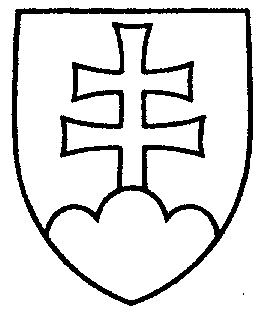 831UZNESENIENÁRODNEJ RADY SLOVENSKEJ REPUBLIKYz 10. mája 2000k návrhu poslanca Národnej rady Slovenskej republiky Roberta Fica na vydanie ústavného zákona o privatizácii prirodzených monopolov (tlač 610) - prvé čítanieNárodná rada Slovenskej republikypo prerokovaní návrhu poslanca Národnej rady  Slovenskej republiky Roberta Fica na vydanie ústavného zákona o privatizácii prirodzených monopolov (tlač 610) 
v prvom čítaníA.  r o z ho d l a ,  žepodľa § 73 ods. 3 písm. b) zákona Národnej rady Slovenskej republiky č.350/1996 Z. z. o rokovacom poriadku Národnej rady Slovenskej republiky v znení neskorších predpisov 	nebude pokračovať v rokovaní o tomto návrhu ústavného zákona.Jozef  M i g a š  v. r.predsedaNárodnej rady Slovenskej republikyOverovatelia:Jozef  K u ž m a  v. r.Marián  M e s i a r i k  v. r.